           VŠEOBECNE ZÁVÄZNÉ NARIADENIA            OBECNÉHO ZASTUPITEĽSTVA                      V MALČIACH                           6/2013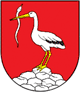        O URČENÍ ŠKOLSKÉHO OBVODU OBCE                             MALICENávrh VZN č. 6/2013 bol zverejnený na pripomienkovanie:                                                                    od dňa: 03.09.2013 do 18.09.2013Všeobecne záväzné nariadenie obce schválené dňa:             19.09.2013Uznesením OZ číslo:                                                                    30 e /2013VZN č. 6/2013 zverejnené na informačnej tabuli dňa:           19.9.2013 VZN č. 6/2013 nadobúda účinnosť dňa:                                   04.10.2013                                         O b e c M a l č i c e                                        Všeobecné záväzné nariadenie                                                      číslo: 6/ 2013                            o určení školského obvodu obce MalčiceObecné zastupiteľstvo v M a l č i c i a ch na základe §6 ods. 11 zák. č. 542/90 Zb. o obecnom zriadení v znení neskorších predpisov, v súlade s § 4 ods. 11 zák. č. 542/90 Zb. o štátnej správe v školstve a školskej samospráve v znení neskorších predpisov sa uznieslo dňa 19.09.2013 na tomto Všeobecne záväznom nariadení / ďalej len VZN/                                                              §1                                       Ú v o d n é  u s t a n o v e n i e1. Zákon č. 416/ 2001 Z. z. o prechode niektorých pôsobnosti z orgánov štátnej správy na obce a vyššie územné celky určil podmienky uskutočnenia reformy verejnej správy na úseku školstva2. Predmetom úpravy tohto VZN, v súlade s §4 ods. 11 zák. č. 542/90 Zb. o štátnej správe v školstve a školskej samospráve v znení neskorších predpisov, je určenie školského obvodu Základnej školy, Hlavná 176, Malčice.                                                                 §2                                            Š k o l s k ý  o b v o dPre Základnú školu, Hlavná 176, Malčice, ktorá je zriadená obcou Malčice sa určuje školský obvod takto: 1. Základná škola, Hlavná 176, Malčice  – školský obvod – územie M a l č i c e2. Na základe spracovaných dohôd s obcami Oborín, Petríkovce, Markovce, Kačanov a Malčice – časť Hradištská Moľva, ktoré tvoria prílohu tohto VZN – Základná škola, Hlavná 176, Malčice je školským obvodom pre územie týchto obci.          P r e ch o d n é   a   z á v e r e č n é   u s t a n o v e n i a 1. Týmto VZN sa zrušuje VZN č. 6/ 2012 zo dňa 13.12.20122. Všeobecne záväzné nariadenie č. 6/ 2013 o určení školského obvodu bolo zverejnené na pripomienkovanie dňa 03.09.2013 3. VZN č. 6/ 2013 schválilo OZ obce Malčice na zasadnutí OZ dňa 19.09.2013 uznesením č. 30 e / 2013 4. VZN č. 6/ 2013 o určení školského obvodu nadobúda účinnosť dňa 04.10. 2013                                                                   František Lopašovský                                                                         starosta obce